     Wadhurst United JFC 

                                   
Player Code of Conduct
______________________________________________________________________ 

Everyone involved in football has a responsibility to promote high standards of behaviour in the game.  As a player, you have a big part to play.  That’s why The FA is asking every player to follow a Respect Code of Conduct. 

When playing football, I will:
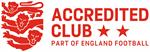 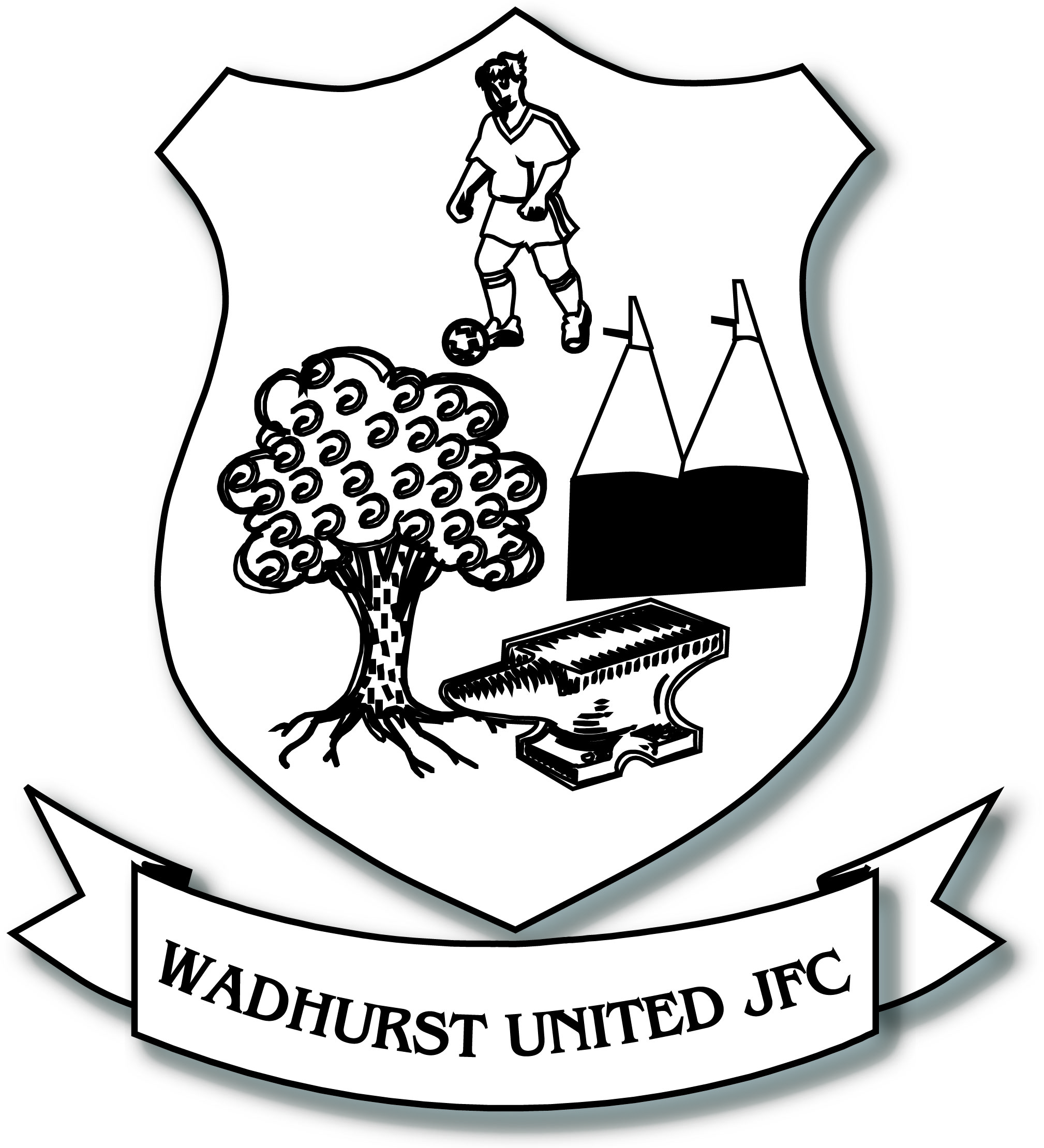 Always play to the best of my abilityPlay fairly – I won’t cheat, complain or waste timeRespect my team-mates, the other team, the referee and my coach/managerPlay by the rules, as directed by the refereeShake hands with the other team and referee at the end of the gameListen and respond to what my coach/team manager tells me and ask if I do not understandTalk to someone I trust or the Club Welfare Officer if I’m unhappy about anything at my club

In addition, as a member of Wadhurst JFC I agree to:
Ensure that I arrive for training and matches correctly attiredAttend training on a regular basisLearn to accept success, failure, victory and defeatNot to engage in any form of bullying, fighting or use of inappropriate languageAct in a manner that is a credit to both myself, my team and the clubEncourage each other and be supportive at all timesDo not cause damage to the club’s property or equipment  

I understand that if I do not follow the Code of Conduct, any/all of the following actions may be taken by my Club, County FA or The FA:Be required to apologise to my team-mates, the other team, referee or team managerReceive a formal warning from the coach or the club committeeBe dropped or substitutedBe suspended from trainingBe require to leave the Club
As a player under 18, my parent/guardian and my Club will be made aware of the infringements of the Code of Conduct and I’m aware that both myself and the club may receive a fine and suspension from County FA.
______________________________________________________________________